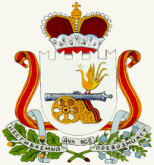 АДМИНИСТРАЦИЯ ИГОРЕВСКОГО СЕЛЬСКОГО ПОСЕЛЕНИЯХОЛМ-ЖИРКОВСКОГО РАЙОНА СМОЛЕНСКОЙ ОБЛАСТИПОСТАНОВЛЕНИЕОб утверждении Перечня налоговых расходов Игоревского сельского поселения Холм-Жирковского района  Смоленской областиВ соответствии со статьей 174.3 Бюджетного кодекса Российской Федерации, Постановлением Администрации муниципального образования от 22.05.2020  № 32 «Об утверждении Порядка  формирования Перечня налоговых расходов Игоревского сельского поселения  Холм-Жирковского  района Смоленской области»  ПОСТАНОВЛЯЕТ:1. Утвердить Перечень налоговых расходов  Игоревского сельского поселения Холм-Жирковского района Смоленской области согласно приложению к настоящему постановлению.         2. Контроль   за   исполнением   настоящего   постановления оставляю за собой.          3. Настоящее постановление вступает в силу после дня его подписания и подлежит  размещению на официальном сайте Администрации муниципального образования Игоревского сельского поселения Холм-Жирковского района Смоленской области в информационно- телекоммуникационной сети «Интернет».Глава муниципального образованияИгоревского сельского поселенияХолм-Жирковского района Смоленской области                                                                                 Т.А.СемёноваПриложение 1к Постановлению Администрации Игоревского  сельского поселения Холм-Жирковского района Смоленской области «Об утверждении перечняналоговых расходов Игоревского сельскогопоселения Холм-Жирковского района Смоленскойобласти» от 23.06.2020г. №41ФормаПЕРЕЧЕНЬналоговых расходов Игоревского сельского поселения Холм-Жирковского района Смоленской областиОт 23.06.2020г.                                   № 41N п/пНаименование налога (сбора), по которому решением Совета депутатов Холм-Жирковского городского поселения предусматриваются налоговые льготы, освобождения и иные преференцииНаименование налоговой льготы, освобождения и иной преференцииРеквизиты решения  Совета депутатов Холм-Жирковского городского поселения, предусматривающего налоговую льготу, освобождение и иные преференцииКатегория получателей налоговой льготы, освобождения и иной преференцииУсловия предоставления налоговой льготы, освобождения и иной преференцииНаименование куратора налоговых расходов Холм-Жирковского городского поселения Наименование муниципальной программы, цели которой соответствуют налоговым расходам Реквизиты нормативного правового акта, предусматривающего утверждение муниципальной программы, цели которой соответствуют налоговым расходам Холм-Жирковского городского поселенияЦель социально-экономической политики Холм-Жирковского городского поселения, не относящаяся к муниципальным программамНаименование и значение показателя достижения цели социально-экономической политики Холм-Жирковского городского поселения, не относящейся к муниципальным программамРеквизиты нормативного правового акта, предусматривающего цель социально-экономической политики Холм-Жирковского городского поселения, не относящуюся к муниципальным программамДата вступления в силу решения Совета депутатов Холм-Жирковского городского поселения, устанавливающего налоговую льготу, освобождение и иные преференции123456789101112131.Земельный налогОсвобождение от уплаты налога органов местного самоуправленияРешение Совета депутатов Игоревского сельского поселения Холм-Жирковского района Смоленской области от 10 ноября 2010 № 12 «Об утверждении Положения о земельном налоге на территории Игоревского сельского поселения Холм-Жирковского района Смоленской области» Органы местного самоуправленияАдминистрация Игоревского сельского поселения о Холм-Жирковского района Смоленской области--Повышение бюджетной устойчивости поселенияОптимизация бюджетных потоков18.01.20162.Земельный налогОсвобождение от уплаты налога муниципальных учреждений и организаций, полностью или частично финансируемых за счет средств бюджетаРешение Совета депутатов Игоревского сельского поселения Холм-Жирковского района Смоленской области от 10 ноября 2010 № 12 «Об утверждении Положения о земельном налоге на территории Игоревского сельского поселения Холм-Жирковского района Смоленской области» Муниципальные учреждения и организации, полностью или частично финансируемые за счет средств бюджета муниципального образования Игоревского сельского поселения Холм-Жирковского района Смоленской областиАдминистрация Игоревского сельского поселения Холм-Жирковского района смоленской области--Повышение бюджетной устойчивостиУменьшение расходов плательщиков, финансовое обеспечение которых осуществляется частично или в полном объеме за счет средств бюджета18.01.20163.Земельный налогОсвобождение от уплаты налога семей, имеющих 3-х и более детей в отношении только 1 земельного участка, предназначенного  для размещения домов индивидуальной жилой застройки, либо находящихся в составе дачных, садоводческих и огороднических объединенийРешение Совета депутатов Игоревского сельского поселения Холм-Жирковского района Смоленской области от 10 ноября 2010 № 12 «Об утверждении Положения о земельном налоге на территории Игоревского сельского поселения Холм-Жирковского района Смоленской области» Физические лица, имеющие в семье 3-х и более детей в отношении только 1 земельного участка, предназначенного  для размещения домов индивидуальной жилой застройки, либо находящихся в составе дачных, садоводческих и огороднических объединенийАдминистрация Игоревского сельского поселения Холм-Жирковского района Смоленской области--Поддержка социально не защищенных слоев населенияПовышение уровня и качества жизни граждан, нуждающихся в социальной поддержке18.01.20164.Земельный налогОсвобождение от уплаты налога детей-сиротРешение Совета депутатов Игоревского сельского поселения Холм-Жирковского района Смоленской области от 10 ноября 2010 № 12 «Об утверждении Положения о земельном налоге на территории Игоревского сельского поселения Холм-Жирковского района Смоленской области» Дети-сиротыАдминистрация Игоревского сельского поселения Холм-Жирковского района Смоленской области--Поддержка социально не защищенных слоев населенияПовышение уровня и качества жизни граждан, нуждающихся в социальной поддержке18.01.20165.Земельный налогОсвобождение от уплаты налога инвалидов и участников ВОВРешение Совета депутатов Игоревского сельского поселения Холм-Жирковского района Смоленской области от 10 ноября 2010 № 12 «Об утверждении Положения о земельном налоге на территории Игоревского сельского поселения Холм-Жирковского района Смоленской области» Инвалиды и участники ВОВ, имеющие земельные участки на территории  Игоревского сельского поселения Холм-Жирковского района Смоленской области Администрация Игоревского сельского поселения Холм-Жирковского района Смоленской области--Поддержка социально не защищенных слоев населенияПовышение уровня и качества жизни граждан, нуждающихся в социальной поддержке18.01.20166.Земельный налогОсвобождение от уплаты налога жителей Игоревского сельского поселения   старше 70 летРешение Совета депутатов Игоревского сельского поселения Холм-Жирковского района Смоленской области от 10 ноября 2010 № 12 «Об утверждении Положения о земельном налоге на территории Игоревского сельского поселения Холм-Жирковского района Смоленской области» Физические лица, проживающие на территории Игоревского сельского поселения Холм-Жирковского района Смоленской области в возрасте старше 70 летАдминистрация Игоревского сельского поселения Холм-Жирковского района Смоленской области--Поддержка социально не защищенных слоев населенияПовышение уровня и качества жизни граждан, нуждающихся в социальной поддержке23.09.20167.Налог на имущество физических лицСнижение ставки по налогу с 2% до 0,8 %Решение Совета депутатов Игоревского сельского поселения Холм-Жирковского района Смоленской области от 16.10.2018 № 29 «О налоге на имущество физических лиц на территории Игоревского сельского поселения Холм-Жирковского района Смоленской области»Объекты налогообложения, включенные в перечень в соответствии с п.7 ст.378.2 НК РФАдминистрация Игоревского сельского поселения Холм-Жирковского района Смоленской областиПоддержка субъектов  малого и среднего предпринимательстваПовышение  уровня и качества жизни населения01.01.2019